CENTRUM VOĽNÉHO ČASU SLNIEČKO	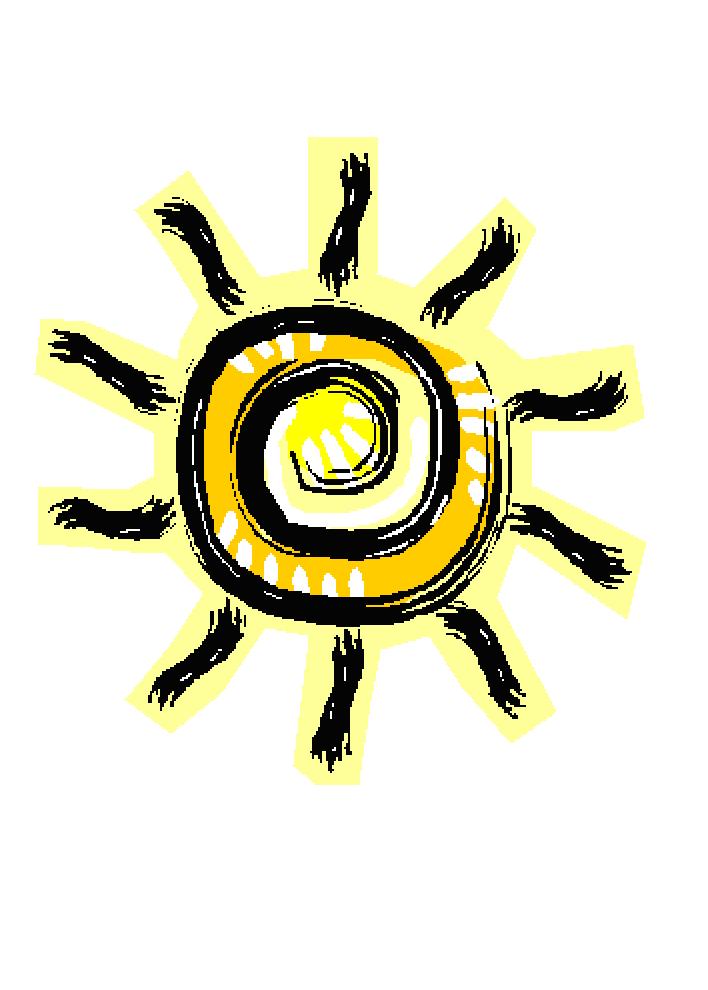 Hlavná 788, 951 Veľké ZálužieŽIADOSŤ O PRIJATIE DO ZÁUJMOVÉHO ÚTVARU v CVČ SLNIEČKO na šk. rok 2015/2016Názov  krúžku :..............................................................................................................................................................................................................................................................................Meno a priezvisko: ............................................................ Dátum narodenia:......................... Meno a priezvisko rodiča (zákon.zástupcu) : ............................................................................... Bydlisko: .......................................................................... 	Telefónne číslo:.............................. Škola: ................................................................................ 	Trieda:............................................. Príspevok člena navštevujúceho záujmové útvary v šk. roku 2015/2016 je podľa platného VZN č.6/2011: 2,00€/ rok, a to v prípade, že odovzdá do CVČ Slniečko vzdelávací poukaz, alebo 7,50 € / polrok v prípade, že nevyužije vzdelávací poukaz. Poskytnem vzdelávací poukaz* 		áno – nie V zmysle zákona č. 482/2002 Z.z. o ochrane osobných údajov súhlasím so spracovaním osobných údajov na evidenciu členstva v záujmovom útvare  CVČ. Súhlasím, aby fotodokumentácia z činnosti a akcií CVČ Slniečko mohla byť použitá na propagáciu a umiestnená na web stránke CVČ. Zaväzujem sa uhradiť výšku príspevku na čiastočnú úhradu nákladov spojených s činnosťou CVČ. V prípade poplatku 2,00€/rok uhradiť poplatok do 30.10.2015 a v prípade poplatku 15,00€/rok uhradiť tento poplatok na 2 splátky – 7,50€ do 30.10.2015 a 7,50€ do 31.1.2016.Vo Veľkom Záluží dňa: ...................................		...............................................  Podpis zákonného zástupcu*nehodiace sa preškrtnite___________________________________________________________________________Kontaktné údaje: CVČ Slniečko, Hlavná 788, 951 35 Veľké Zálužie, www.cvc-slniecko.edupage.org           mobil: 0903 740 982, e-mail: slniecko@velkezaluzie.sk